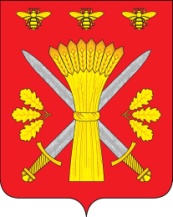 РОССИЙСКАЯ ФЕДЕРАЦИЯОРЛОВСКАЯ ОБЛАСТЬАДМИНИСТРАЦИЯ ТРОСНЯНСКОГО  РАЙОНА                                                                                      ПОСТАНОВЛЕНИЕот 18 июня 2015 г.                                                                                       № 140             с.ТроснаОб отмене постановления от 31.12.2013№ 389 «Об утверждении административногорегламента «Выдача разрешений на установкурекламных конструкций, аннулированиетаких разрешений, выдача предписанийо демонтаже»В соответствии с Законом Орловской области от 10.11.2014 №1686-ОЗ     « О перераспределении полномочий между органами местного самоуправления муниципальных образований Орловской области и органами государственной власти Орловской области», постановлением администрации Троснянского района от 23.03.2015 №74 « Об утверждении реестра муниципальных услуг в Троснянском районе», п о с т а н о в л я е т:Постановление администрации Троснянского района от 31.12.2013 №389 «Об утверждении административного регламента «Выдача разрешений на установку рекламных конструкций, аннулирование таких разрешений, выдача предписаний о демонтаже» считать утратившим силу.Контроль за исполнением настоящего постановления возложить на заместителя главы администрации  А.В.Фроловичева.Глава администрации                                                         А. И. Насонов